Starts 29th January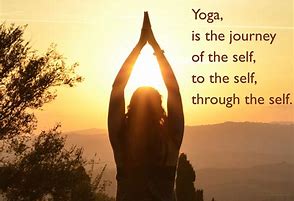 Therapeutic  Yoga Increase your energy levels, tone your body, ease back and body pain, strengthen and align your spine whilst improving your flexibility and health creating a calm and balanced body and mindMonday mornings at 11.00am at the Canolfan Centre Glyn CeiriogPlease contact Ellie at the centre for more details on 01691 718200